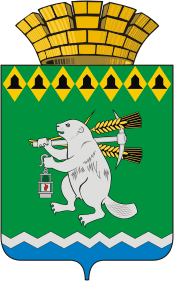 Дума Артемовского городского округаVI созыв                                                   22 заседание РЕШЕНИЕот  31 августа  2017 года 				     № 232О внесении изменений в персональные составы постоянных комиссий, утвержденные решением Думы Артемовского городского округа  от 13.10.2016 № 8В связи с досрочным прекращением полномочий депутатов Думы Артемовского городского округа Гареева А.Р.,  Темченкова С.Б.,  руководствуясь статьей  22 Устава Артемовского городского округа, статьей  27 регламента Думы Артемовского городского округа, утвержденного решением Думы Артемовского городского округа от 13.10.2016 № 11, Дума Артемовского городского округа РЕШИЛА:Внести следующие изменения в персональный состав постоянных  комиссий, утвержденные решением Думы Артемовского городского округа от 13.10.2016 № 8:исключить из составов постоянной комиссии  по вопросам местного самоуправления, нормотворчеству и регламенту и постоянной комиссии по жилищно-коммунальному хозяйству Гареева Артура Рашитовича;исключить из составов постоянной комиссии по экономическим вопросам, бюджету и налогам и по социальным вопросам и делам молодежи Темченкова Сергея Борисовича.Настоящее решение вступает в силу со дня  его принятия.Контроль за исполнением настоящего решения  возложить на постоянную комиссию по вопросам местного самоуправления, нормотворчеству и регламенту (Шарафиев А.М.).Председатель Думы Артемовского городского округа                                                К.М.Трофимов 